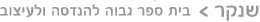 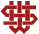 לוח בחינות  -  סמסטר  א'  אזרחית -  שנה ג' משולבחובה לגשת למועד א'.כל הסטודנטים חייבים להצטייד בכרטיס נבחן. סטודנט שאיבד כרטיס נבחן או שכח כרטיס צריך להצטייד בכרטיס נבחן חדש שעלותו 30 ₪.שימו לב לשינויים העלולים לחול במועדי הבחינות או בשעות תחילת בחינה.אין לכתוב בעיפרון.לא תותר הכנסת מחברת בחינה משנה קודמת.סטודנטים שעברו בהצלחה מבחן מועד א' ורוצים לשפר ציון במועד ב' חייבים להירשם אצל מזכירת המגמה, עד שבוע לפני מועד הבחינה.מועד מיוחד מיועד לתלמידים שהיו בבי"ח או במילואים בזמן מועדי א' או ב' ונכשלו.המועד המיוחד לא נועד לשיפורי ציונים.מחברות בחינה ניתן לקבל בחדר בוחנות בשעות הקבלה.סטודנט המעוניין להגיש ערעור לא ייקח  את מחברת הבחינה.רשימת החדרים בהם ייבחנו הסטודנטים תפורסם על לוח המודעות והחלוקה תהיה לפי שמות המשפחה.סטודנטים שיש להם הארכות זמן חייבים להגיע 45 דקות לפני בחינה שמתקיימת ב- 17:30.מקצועות לימוד בהם  הציון נקבע באמצעות עבודה – מועד ההגשה האחרון הינו כמפורט בטבלה לעיל .  בהצלחה !מועד א'מועד א'מועד א'מועד א'מועד ב'מועד ב'מועד ב'בחינהתאריךיוםשעהמרצהתאריךיוםשעהבטיחות02/02/20א'17.30בולוקי שמואל11/02/20ג'17.30בנארית ג/105/02/20ד'17.30ניר ונגר26/02/20ד'17.30בנארית ג/206/02/20ה'17.30ניר ונגר26/02/20ד'17.30תכן הנדסי24/02/20ב'17.30מירב בורשטייןמשה פור דוד05/03/20ה'17.30בחינה חיצונית בבטיחות 20/02/2020בחינה חיצונית בבטיחות 20/02/2020בחינה חיצונית בבטיחות 20/02/2020בחינה חיצונית בבטיחות 20/02/2020בחינה חיצונית בבטיחות 20/02/2020בחינה חיצונית בבטיחות 20/02/2020בחינה חיצונית בבטיחות 20/02/2020בחינה חיצונית בבטיחות 20/02/2020